Środa , 15 kwietnia2020TEMAT DNIA:  Zaradność życiowa.Witam Was serdecznie po wiosennej przerwie świątecznej. Mam nadzieję, że miło spędziliście ten czas w gronie najbliższych. Jesteście gotowi do pracy? To zaczynamy pracę w Waszej domowej szkole. Przesyłajcie mi drogą e-mailową, z pomocą rodziców, zdjęcia wskazanych przeze mnie zadań. Przypominam mój adres mailowy:  aszafron@ssp72.pl Dziękuję wszystkim, którzy przesłali mi swoje ciekawe prace plastyczne i wykonane zadania 😊EDUKACJA POLONISTYCZNADzisiaj na zajęciach dowiesz się, co to znaczy być przedsiębiorczym i jak można wykazać się przedsiębiorczością w osiąganiu celu. Przeczytaj opowiadanie „Rekinki biznesu”, a dowiesz się, w jaki sposób klasa Klary zbierała pieniądze na zieloną szkołę.  (podr. pol.-społ. s.36-37). Odpowiedz ustnie na pytania 1-6. 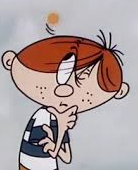 Wiesz już, że osoba przedsiębiorcza to ktoś, kto zawsze jest chętny do podejmowania różnych spraw i umiejący je pomyślnie załatwić. Wybierz spośród wymienionych cech tylko te, które charakteryzują osoby przedsiębiorcze i przepisz do zeszytu zdanie. Człowiek przedsiębiorczy jest….. błyskotliwy, powolny, bystry, leniwy, flegmatyczny, energiczny, pomysłowy, ociężały, kreatywny, obłudny, ograniczony, obrotny, optymistyczny, aktywny, biedny.Wykonaj ćwiczenie 1-2 (ćwicz. pol.-społ. s.62).Poznaj zasady pisania zawiadomienia (ćwicz. pol.-społ. s.63). Zawiadomienie  - piszemy wtedy, gdy mamy coś istotnego do zakomunikowania bliskim lub szerszemu kręgowi odbiorców. Wykonaj ćwiczenie 1-2 (ćwicz. pol.-społ. s.63).  To zadanie będzie ocenione.Dla chętnych- Piszę-ę s.61.EDUKACJA MATEMATYCZNO- PRZYRODNICZA  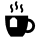 Zapoznaj się z informacjami na temat parzenia herbaty (podr. mat.-przyr. s.36-37). Kropka na dole strony 37 dla chętnych. Przeczytaj o właściwościach leczniczych ziół i wykonaj ćwiczenia (ćwicz. mat.-przyr. s.38-39).  Kropka na dole strony 39 - do wykonania podczas wakacji😊                                                                                                         Pozdrawiam.                                                                                                          Aleksandra Szafron